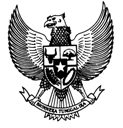 KABUPATEN BULELENGPERBEKEL TEGALLINGGAH PERATURAN PERBEKEL TEGALLINGGAHNOMOR 1 TAHUN 2019TENTANGPERJALANAN DINAS DI LINGKUNGAN PEMERINTAHAN DESADENGAN RAHMAT TUHAN YANG MAHA ESAPERBEKEL TEGALLINGGAH,M E M U T U S K A N :Menetapkan :	PERATURAN PERBEKEL TENTANG PERJALANAN DINAS DI LINGKUNGAN PEMERINTAH DESA.BAB IKETENTUAN UMUMPasal 1Dalam Peraturan Perbekel ini, yang dimaksud dengan :Desa adalah Desa Tegallinggah.Pemerintah Desa adalah Pemerintah Desa Tegallinggah. Perbekel adalah Perbekel Desa Tegallinggah. Badan Permusyawaratan Desa, yang selanjutnya disingkat BPD adalah lembaga yang melaksanakan fungsi pemerintahan yang anggotanya merupakan wakil dari penduduk Desa berdasarkan keterwakilan wilayah dan ditetapkan secara demokratis. Perangkat Desa adalah unsur pembantu Perbekel dalam penyusunan kebijakan dan koordinasi yang diwadahi dalam Sekretariat Desa, dan unsur pendukung tugas Perbekel dalam pelaksanaan kebijakan yang diwadahi dalam bentuk pelaksana teknis dan unsur kewilayahan.Anggaran Pendapatan dan Belanja Desa, selanjutnya disebut APB Desa, adalah rencana keuangan tahunan Pemerintah Desa yang ditetapkan dengan Peraturan Desa.Perjalanan dinas adalah perjalanan yang dilaksanakan oleh Perbekel, pimpinan dan anggota BPD, perangkat Desa, staf Desa, dan orang pribadi dari tempat kedudukan ke tempat tujuan dan kembali ke tempat kedudukan semula untuk kepentingan pemerintah Desa.Orang Pribadi adalah orang yang bukan Perbekel, pimpinan dan anggota BPD, perangkat Desa, staf Desayang ditugaskan oleh pejabat yang berwenang melakukan perjalanan dinas untuk kepetingan pemerintah Desa.Perjalanan Dinas Jabatan adalah perjalanan dinas untuk kepetingan pemerintah Desa, dari tempat kedudukan ke tempat yang dituju dan kembali ke tempat kedudukan semula.Perjalanan dinas dalam daerah adalah perjalanan dinas keluar dari kantor tempat kedudukan , yang jaraknya sekurang-kurangnya 5 (lima) kilometer yang dilakukan untuk kepentingan pemerintah Desa atas perintahpejabat yang berwenang dalam wilayah Provinsi Bali.Perjalanan dinas luar daerah adalah perjalanan dinas ke luar wilayah Provinsi Bali atas perintah pejabat yang berwenang.Biaya riil (riil cost) adalah biaya yang dikeluarkan sesuai dengan bukti pengeluaran nyata dan sah.Bukti pengeluaran yang sah adalah pertanggungjawaban pelaksanaan kegiatan berupa surat perintah tugas, surat perintah perjalanan dinas, kwitansi/tanda bukti penerimaan biaya perjalanan dinas atas nama yang melaksanakan perjalanan dinas.Surat Tugas, yang selanjutnya disingkat ST adalah perintah yang diberikan oleh pejabat yang berwenang kepada yang akan melaksanakan perjalanan dinas.Surat Perjalanan Dinas, yang selanjutnya disngkat SPD adalah surat perintah kepada yang akan melaksanakan peerjalanan dinas.Pejabat yang berwenang adalah pejabat yang berhak memberikan perintah melaksanakan perjalanan dinas yaitu Perbekel bagi Perbekel, perangkat Desa, staf, serta orang pribadi dan pimpinan Badan Permusyawaratan Desa dan anggotanya.Perhitungan Rampung adalah perhitungan biaya perjalanan dinas yang dihitung sesuai kebutuhan riil berdasarkan ketentuan yang berlaku.Lumpsum adalah sejumlah uang yang telah dihitung terlebih dahulu dan dibayarkan sekaligus.BAB IIPRINSIP PERJALANAN DINASPasal 2Perjalanan Dinas dilaksanakan dengan memperhatikan prinsip sebagai berikut:Selektif, yaitu hanya untuk kepentingan yang sangat tinggi dan prioritas yang berkaitan dengan penyelenggaraan Pemerintahan Desa, pembangunan Desa, pembinaan kemasyarakatan dan pemberdayaan masyarakat;Ketersediaan anggaran dan kesesuaian dengan pencapaian kinerja Pemerintah Desa;Efisiensi penggunaan belanja Pemerintah Desa;Akuntabilitas pemberian perintah pelaksanaan perjalanaan dinas dan pembebanan biaya perjalanan dinas.Prinsip-prinsip sebagaiaman dimaksud pada ayat (1) wajib dilaksanakan oleh :Atasan pelaksana SPD dalam menerbitkan dan mengawasi pelaksanaan ST;Pelaksana kegiatan anggaran dalam menyusun rencana perjalanan dinas dan pembebanan biaya perjalanan dinas;Koordinator pelaksana pengelola keuangan Desa dalam melakukan pengujian dan verifikasi penerbitan surat perintah pembayaran.;Bendahara desa dalam melakukan pengujian atas pembayran kepada pelaksana SPD; danPelaksana SPD dalam melaksanakan perjalanan dinas.Prinsip-prinsip sebagaimana dimaksud pada ayat (1) diwujudkan dalam hal-hal sebagai berikut : Kepastian tidak terdapat pelaksana perjalanan dinas yang tumpang tindih atau rangkap;Tidak terdapat pelaksanaan perjalanan dinas yang dipecah-pecah apabila suatu kegiatan dapat dilaksanakan secara sekaligus dengan sasaran peserta, tempat tujuan dan kinerja dihasilkan sma;Perjalanan dinas hanya dilaksankan oleh pelaksana SPD yang memang benar-benar diharapkan memberikan kontribusi nyata dalam hasil yang akan dicapai;Tidak terdapat perjalanan dinas keluar kantor untuk kegiatan yang seharusnya dapat dilakukan di kantor; danMengutamakan pencapaian kinerja dengan pagu anggaran yang telah tersedia.BAB IIIJENIS PERJALANAN DINASPasal 31. Perjalanan dinas jabtan merupakan perjalanan dinas untuk kepetingan pemerintah Desa dari kedudukan ke tempat yang dituju dan kembali ke tempat kedudukan semula.2. perjalanan dinas jabatan sebagaimana dimaksud pada ayat (1) termasuk pula perjalanan yang dilakukan dalam hal :Melaksanakan tugas dan fungsi yang melekat pada jabatan;Mengikuti rapat, seminar, pertemuan, kunjuangan, koordinasi, konsultasi dan sejenisnya; danMengikuti pendidikan dan pelatihan;BAB IVPELAKSANAAN PERJALANAN DINASPasal 4Biaya perjalanan dinas jabatan terdiri atas komponen sebagai berikut :uang harian;biaya transportasi; danbiaya penginapan.2. Satuan biaya uang harian perjalanan dinas sebagaimana dimaksud pada ayat (1) huruf a merupakan penggatian biaya keperluan sehari-hari pelaksana SPD dalam menjalakan perjalanan dinas.3. Uang harian sebagaimana dimaksud pada ayat (1) huruf a terdiri atas uang makan; danuang saku.4. Biaya transpot sebagaimana dimaksud pada ayat (1) huruf b terdiri atas :Biaya angkutan perjalanan dinas dari tempat kedudukan tempat tujuan keberangkatan dan kepulangan termasuk biaya ke terminal bus/stasiun/bandara/pelabuhan/keberangkatan; danRetribusi yang dipungut di terminal bus/stasiun/bandara/pelabuhan keberangkatan dan kepulangan.5. Biaya penginapan sebagaimana dimaksud pada ayat (1) huruf c merupakan biaya yang diperlukan untuk menginap :Hotel; atauTempat penginapan lainnya.6. Dalam hal pelaksana SPD tidak menggunakan biaya penginapan 	sebagaimana dimaksud pada ayat (5), berlaku ketentuan sebagai berikut :Pelaksana SPD diberikan biaya penginapan sebesar 30% (tiga puluh persen) dari tarif hotel di kota tempat tujuan sebagaimana diatur dalam peraturan Perbekel ini;Biaya penginapan sebagaimana dimaksud pada huruf a dibayarkan secara lumpsum.7. Biaya perjalanan dinas sebagaimana dimaksud dalam ayat (1), digolongkan dalam 3(tiga) tingkat yaitu :Tingkat A untuk Perbekel, Pimpinan BPD, Sekretaris Desa PNS Golongan III;Tingkat B untuk Ketua Bidang dan Anggota BPD, Sekretaris Desa Non PNS/PNS Golongan II, Kepala Seksi, Kepala Urusan, Kelian Banjar Dinas.Tingkat C untuk Staf, Orang Pribadi.8. Besaran satuan biaya perjalanan dinas jabatan untuk uang harian , biaya     transportasi dan biaya penginapan tingkat perjalanan dinas sebagaimana     dimaksud pada ayat (7) berpedoman pada Peraturan Bupati yang mengatur tentang Perjalanan Dinas di Lingkungan Pemerintah Kabupaten Buleleng, dengan ketentuan sebagai berikut :Tingkat A dipersamakan dengan biaya perjalanan dinas untuk Golongan/Tingkat C Eselon IV;Tingkat B dipersamakan dengan biaya perjalanan dinas untuk Golongan/Tingkat D;Tingkat C dipersamakan dengan biaya perjalanan dinas untuk Golongan/Tingkat E.9. Biaya perjalanan dinas sebagaimana dimaksud pada ayat (1) dibayarkandengan ketentuan sebagai berikut :Uang harian dibayarkan lumpumBiaya transportasi dibayarkan secara biaya riil berdasarkan fasilitas transportasi yang digunakan; danBiaya penginapan dibayarkan sesuai dengan biaya riil.BAB VTATA CARA PELAKSANAAN DAN PERTANGGUNGJAWABANPERJALANAN DINASPasal 5Dalam hal melaksanakan perjalanan dinas harus terlebih dahulu mendapat persetujuan/perintah dari pejabat yang berwenang.Perintah dari pejabat yang berwenang sebagaimana dimaksud pada ayat (10 dalam bentuk ST dan SPD dari pejabat yang berwenang dengan format sebagaimana tercantum dalam Lampiran yang merupakan bagian tidak terpisahkan dari Peraturan Bupati ini. Pasal 6Pejabat yang berwenang memberikan ST dan SPD untuk perjalanan dinas dalam daerah dan luar daerah adalah sebagai berikut : Perbekel, bagi :1. perbekel;2. sekretaris Desa;3. kepala Seksi;4. kepala Urusan;5. kelian Banjar Dinas;6. Staf; dan7. orang Pribadi.Ketua BPD, bagi :1. ketua BPD;2. wakil Ketua BPD;3. sekretaris BPD;4. para Ketua Bidang BPD; dan5. para Anggota BPD.2. Jika pejabat yang berwenang memberikan ST dan SPD berhalangan dapat ditandatangani oleh pejabat satu tingkat dibawahnya atau pejabat setingkat lebih tinggi sesuai hirarki.3. Perjalanan dinas luar daerah terlebih dahulu harus mendapat persetujuan tertulis dari Bupati c.q pimpinan perangkat Daerah yang mempunyai tugas dalam pemberdayaan dan pemerintahan Desa.Pasal 71. Pengesahan penandatanganan SPD tiba kembali dilaksanakan oleh pejabat yang berwenang sebagaimana dimaksud dalam pasal 6. 2. ST, SPD dan laporan hasil pelaksanaan perjalanan dinas merupakan sebagian bukti pertanggungjawaban pelaksanaan perjalanan dinas.3. Penghitungan lamanya perjalanan dinas mempergunakan SPD, boarding   pass dan bukti lainnya yang dapat dipertanggungjawabkan.Pasal 81. Perjalanan dinas untuk mengikuti rapat, seminar, pertemuan, kunjungan, koordinasi, konsultasi, dan sejenisnya sebagaimana dimaksud dalam pasal 3 ayat (2) huruf b dan huruf c, apabila ditanggung oleh panitia penyelenggara tidak dapat dibebankan pada APB Desa pelaksana SPD.2. Perjalanan dinas untuk mengikuti rapat, seminar, pertemuan, kunjungan, koordinasi, konsultasi dan sejenisnya sebagaimana dimaksud dalam ayat (1), apabila titanggung sebagian oleh panitia penyelenggara maka sebagiannya dibebankan pada APB Desa pelaksana SPD. 3.	Perjalanan dinas untuk mengikuti rapat, seminar, pertemuan, kunjungan, koordinasi, konsultasi dan sejenisnya sebagaimana dimaksud dalam ayat (1), apabila tidak ditanggung oleh panitia penyelenggara maka biaya perjalanan dinas dimaksud dibebankan pada APB Desa pelaksana SPD.Pasal 91. Biaya perjalanan dinas luar daerah dapat dibayarkan sebelum pelaksanaan perjalanan dinas.2. Dalam hal perjalanan dinas harus segera dilaksanakan, biaya perjalanan sinas sebagaimana dimaksud pada yat (1) dapat dibayarkan setelah perjalanan dinas selesai.3.	Biaya perjalanan dinas dalam daerah dibayarkan setelah pelaksanaan perjalanan dilaksanakan dan dokumen pertanggungjawaban SPD sudah dipenuhi.Pasal 101. Dalam hal jumlah hari perjalanan dinas jabatan melebihi hari yang ditetapkan dalam ST dan SPD dan tidak disebabkan oleh kesalahan/kelalaian pelaksana SPD dapat diberikan tambahan uang harian biaya penginapan.2. Tambahan uang harian dan biaya penginapan sebagaimana dimaksud pada ayat (1) dapat dimintakan kepada Perbekel untuk mendapatkan persetujuan dengan melampirkan dokumen berupa:a. surat keterangan kesalahan/kelalaian dari syahbandar/kepala bandara/perusahaan jasa transportasi lainnya;dan/atau b. surat keterangan perpanjangan tugas dari pemberi tugas.3.	Berdasarkan dokumen sebagaimana dimaksud pada ayat (2) Perbekel membebankan biaya tambahan uang harian dan biaya penginapan pada APB Desa.4. Dalam hal jumlah hari perjalanan dinas kurang dari jumlah hari yangditetapkan dalam SPD, pelaksana SPD harus mengembalikan kelebihan uang harian, dan biaya penginapan yang telah diterimanya kepada Bendahara Desa.Pasal 11Biaya perjalanan dinas di lingkungan Pemerintahan Desa dibebankan pada APB Desa sesuai dengan rencana anggaran biaya masing-masing kegiatan.BAB VIPERTANGGUNGJAWABANPasal 12Dalam waktu paling lambat 7(tujuh) hari kerja setelah perjalanan dinas dilaksanakan, pelaksana SPD mempertanggungjawabkan ;a. Pelaksanaan perjalanandinas kepada pemberi tugas; danb. biaya perjalanan dinas.Pasal 131. Pertanggungjawaban biaya perjalanan dinas dilampiri dokumen:a. ST yang sah dari pejabat yang berwenang sebagaimana dimaksud dalam pasal 6;b. SPD telah ditandatangani oleh Perbekel dan Pejabat ditempat pelaksana perjalanan dinas atau pihak terkait yang menjadi tempat tujuan perjalanan dinas;c. Bukti tiket, boarding pass pesawat/ kapal/ kereta/ bus, bukti biaya masuk/ retribusi/ airport tax bandar udara/ pelabuhan/ stasiun kereta/ terminal bus pergi pulang dan/ atau bukti pembayaran moda transportasi lainnya yang berkaitan dengan biaya transportasi;d. Bukti pembayaran uang harian yang diterima oleh pelaksana SPD;e. Bukti pembayaran hotel atau tempat menginap lainnya berupa kuitansi atau bukti pembayaran lainnya;f.	Surat undangan menghadiri/ mengikuti rapat/ seminar/ pertemuan/ pendidikan pelatihan;g. Laporan hasil pelaksanaan perjalanan dinas oleh pelaksana SPD.2. Dalam hal bukti pengeluaran penginapan sebagaimana dimaksud pada ayat (1) huruf c dan huruf e tidak diperoleh/ hilang/ rusak/ mengalami musibah/ pencurian/ kondisi tertentu lainnya sehingga bukti-bukti pengeluaran riil sulit diperoleh dan/ atau tempat menginap lainnya tidak dapat mengeluarkan kwitansi, maka pertanggungjawaban biaya perjalanan dinas dapat menggunakan surat pernyataan daftar pengeluaran rril sebagaimana tercantum dalam Lampiran yang merupakan bagian tidak terpisahkan dari Peraturan Bupati ini.3. Surat pernyataan daftar pengeluaran riil sebagaimana dimaksud pada ayat (2) adalah pengganti bukti pengeluaran yang rusak/rusak dan/atau sulit diperoleh, yang disetujui oleh Perbekel.BAB VIIKETENTUAN PENUTUPPasal 14Peraturan Perbekel ini mulai berlaku pada tanggal 2 Januari 2019. Agar setiap orang mengetahuinya, memerintahkan pengundangan Peraturan Perbekel ini dengan penempatanya dalam Berita Desa Tegallinggah.Ditetapkan di Tegallinggahpada tanggal 7 Januari 2019Pj. PERBEKEL  TEGALLINGGAHI GEDE BAGIA Diundangkan di Tegallinggahpada tanggal 5 Januari 2019SEKRETARIS DESA TEGALLINGGAHJAINI HALIMBERITA DESA TEGALLINGGAH TAHUN 2019 NOMOR 1I. CONTOH SURAT PERINTAH TUGAS PERJALANAN DINASPEMERINTAH KABUPATEN BULELENG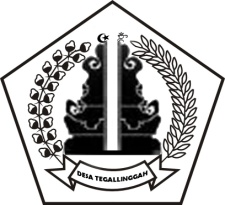 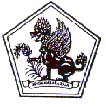 KECAMATAN SUKASADAPERBEKEL TEGALLINGGAHJln. Desa Tegallinggah, Telp. (0362) 41368,KP. 81161, email: tegallinggahdesaku@gmail.comSURAT TUGASNOMOR : ..............................Yang bertanda tangan di bawah ini :Nama				 : ..................................................NIP				 : ..................................................Pangkat/Golongan	 : ..................................................Jabatan			 : ..................................................Dengan ini menugaskan kepada :Untuk	 : ....................................................................................................Selama	 : ....................................................................................................Demikian surat tugas ini dibuat untuk dilaksanakan sebagaimana mestinya.Tegallinggah, ...................................Perbekel Tegallinggah.............................................PEMERINTAH KABUPATEN BULELENGKECAMATAN SUKASADAPERBEKEL TEGALLINGGAHJln. Desa Tegallinggah, Telp. (0362) 41368,KP. 81161, email: tegallinggahdesaku@gmail.comSURAT PERJALANAN DINASNOMOR : .......................................Pemerintah Desa TegallinggahPERBEKEL TEGALLINGGAHDikeluarkan di Tegallinggah,pada tanggal ......................... Perbekel Tegallinggah..............................................PEMERINTAH KABUPATEN BULELENGKECAMATAN SUKASADAPERBEKEL TEGALLINGGAHJln. Desa Tegallinggah, Telp. (0362) 41368,KP. 81161, email: tegallinggahdesaku@gmail.comSURAT TUGASNOMOR : ...............................Yang bertanda tangan di bawah ini :Nama				 : ......................................................NIP				 : ......................................................Pangkat/Golongan	 : ......................................................Jabatan			 : ......................................................Dengan ini menugaskan kepada :Untuk mengikuti Rapat .............................................................................. yang diselenggarakan pada hari ........... tanggal ...................... di Ruang ........................................................Demikian surat tugas ini dibuat untuk dilaksanakan sebagaimana mestinya.Tegallinggah, ................................Perbekel Tegallinggah(.......................................)BUKTI KEHADIRAN MENGIKUTI RAPAT/SIDANG/TUGAS KHUSUS :II. CONTOH SURAT PERNYATAAN DAFTAR PENGELUARAN RIIL SURAT PERNYATAAN DAFTAR PENGELUARAN RIILYang bertanda tangan dibawah ini :Nama		 : .................................................Jabatan	 : .................................................Alamat	 : .................................................Berdasarkan Surat Perjalanan Dinas (SPD) Nomor : Tanggal dengan ini kami menyatakan dengan sesungguhnya bahwa :Biaya transport dan/atau biaya penginapan dibawah ini yang tidak dapat diperoleh bukti-bukti pengeluarannya meliputi :Jumlah uang tersebut pada angka 1 diatas benar-benar dikeluarkan untuk pelaksanaan Perjalanan Dinas dimaksud dan apabila dikemudian hari terdapat kelebihan atas pembayaran, kami bersedia menyetorkan kelebihan tersebut ke Rekening Kas Desa Tegallinggah.Demikian Surat Pernyataan ini saya buat dengan sebenarnya, untuk dipergunakan sebagaiamana mestinya.III. SATUAN BIAYA UANG HARIAN DAN TRANSPORTASI/ TAXI PERJALANAN DINASDitetapkan di Tegallinggahpada tanggal  7 Januari 2019Pj. PERBEKEL TEGALLINGGAH,I GEDE BAGIANIP. 19750321 201001 1 001Menimbang:a.b.c.bahwa dalam rangka mewujudkan tertib administrasi, efisiensi dan efektifitas perjalanan dinas Perbekel, Badan Permusyawaratan Desa, Perangkat Desa, staf dan orang pribadi pada pemerintah Desa, perlu menetapkan standar biaya perjalanan dinas pada pemerintah Desa;bahwa berdasarkan ketentuan Pasal 78 Peraturan Menteri Dalam Negeri Nomor 20 Tahun 2018 tentang Pengelolaan Keuangan Desa, perlu menetapkan Peraturan perbekel;bahwa berdasarkan pertimbangan sebagaimana dimaksud pada huruf a dan huruf b, perlu menetapkan Peraturan Perbekel tentang Perjalanan Dinas di Lingkungan Pemerintah Desa;Mengingat:1.2.3.4.5.6.7.8.9.10.11.12.Undang-Undang Nomor 69 Tahun 1958 tentang Pembentukan Daerah-daerah Tingkat II dalam Wilayah Daerah-daerah Tingkat I Bali, Nusa Tenggara Barat, Nusa Tenggara Timur ( Lembaran Negara Republik Indonesia Tahun 1958 Nomor 122, Tambahan Lembaran Negara Republik Indonesia Nomor 1655);Undang–Undang Nomor 33 Tahun 2004 tentang Perimbangan Keuangan antara pemerintahan Pusat dan Pemerintahan Daerah ( Lembaran Negara Republik Indonesia Tahun 2004 Nomor 126, Tambahan Lembaran Negara Republik Indonesia Nomor 4438); Undang-undang Nomor 6 Tahun 2014 tentang Desa (Lembaran Negara Republik Indonesia Nomor 5495);Peraturan Pemerintah Nomor 43 Tahun 2014 tentang Peraturan Pelaksanaan Undang-undang Nomor 6 Tahun 2014 tentang Desa (Lembaran Negara Republik Indonesia Nomor 5539);Peraturan Pemerintah Nomor 60 Tahun 2014 tentang Dana Desa yang bersumber dari Anggaran Pendapatan dan Belanja Negara ( Lembaran Negara Republik Indonesia Tahun 2014 Nomor 168, Tambahan Lembaran Negara Republik Indonesia Nomor 5558), sebagaimana telah diubah dengan Peraturan Pemerintah Nomor 22 Tahun 2015 tentang Perubahan atas Peraturan Pemerintah Nomor 60 Tahun 2015 tentang Dana Desa yang bersumber dari Anggaran Belanja Negara ( Lembaran Negara Republik Indonesia Tahun 2015 Nomor 88 Tambahan Lembaran Negara Republik Indonesia Nomor 5694); Peraturan Menteri Dalam Negeri Nomor 111 Tahun 2014 tentang Pedoman Teknis Peraturan Desa ( Lembaran Negara Republik Indonesia Tahun 2014 Nomor 2091); Peraturan Menteri Dalam Negeri Nomor 20 Tahun 2018 tentang Pengelolaan Keuangan Desa;Peraturan Bupati Buleleng Nomor 21 Tahun 2018 tentang Penghasilan Pemerintah Desa dan Badan Permusyawaratan Desa (Berita Daerah Kabupaten Buleleng Tahun 2018 Nomor 21);Peraturan Bupati Buleleng Nomor 51 Tahun 2018 tentang Perjalanan Dinas di Lingkungan Pemerintahan Desa (Berita Daerah Kabupaten Buleleng Tahun 2018 Nomor 51);Peraturan Desa Tegallinggah Nomor 5 Tahun 2018 tentang Rencana Kerja Pemerintah Desa (Lembaran Desa Tegallinggah Tahun 2018 Nomor 5);Peraturan Desa Tegallinggah Nomor 6 Tahun 2018 tentang Anggaran P{endapatan dan Belanja Desa Tegallinggah Tahun Anggaran 2019 (Lembaran Desa Tegallinggah Tahun 2018 Nomor 6);Peraturan Perbekel Tegallinggah Nomor 6 Tahun 2018 tentang Penjabaran Anggaran Pendapatan dan Belanja Desa Tegallinggah Tahun Anggaran 2019 (Berita Desa Tegallinggah Tahun 2018 Nomor 6).LAMPIRAN :PERATURAN PERBEKEL TEGALLINGGAHPERATURAN PERBEKEL TEGALLINGGAHPERATURAN PERBEKEL TEGALLINGGAHNOMOR:1 TAHUN 2019TANGGAL:5 Januari 2019TENTANG:PERJALANAN DINAS DI LINGKUNGAN PEMERINTAHAN DESANoNama/NIPPangkat/GolonganJabatan/Kedudukan1. Pejabat Berwenang yang memberi Perintah: 2. Nama yang diperintah melaksanakan     perjalanan dinas: 3. a. Jabatan/kedudukan    b. Tingkat menurut peraturan perjalanan dinasa. b.4. Maksud perjalanan dinas5. Alat angkut yang dipergunakan: 6. a. Tempat berangkat    b. Tempat tujuana. b. 7. a. Lamanya perjalanan dinas    b. Tanggal berangkat    c. Tanggal harus kembalia. b. c. 8. Pembebanan Anggaran/Rekening:9. Keterangan lain-lainBerangkat dari(tempat kedudukan)KePada Tanggal:::Perbekel Tegallinggah..................................Perbekel Tegallinggah..................................II.   Tiba di      Pada Tanggal: : Berangkat dariKePada Tanggal: : : III.  Tiba di       Pada Tanggal::Berangkat dariKePada Tanggal:::IV.  Tiba kembali di       Pada Tanggal: : Telah diperiksa dengan keterangan bahwa perjalanan tersebut diatas benar-benar dilaksanakan atas perintah dan semata-mata untuk kepentingan jabatan serta dalam waktu sesingkat-singkatnya.Telah diperiksa dengan keterangan bahwa perjalanan tersebut diatas benar-benar dilaksanakan atas perintah dan semata-mata untuk kepentingan jabatan serta dalam waktu sesingkat-singkatnya.Perbekel Tegallinggah..................................Perbekel Tegallinggah..................................Koordinator PPKD..................................Koordinator PPKD..................................V.  Catatan lain-lain V.  Catatan lain-lain V.  Catatan lain-lain V.  Catatan lain-lain VI.  PERHATIAN:      Pejabat yang berwenang memberikan SPD, Pegawai yang melakukan Perjalan Dinas, para      Pejabat yang mengesahkan tanggal berangkat/tiba, serta bendaharawan bertanggung       jawab berdasarkan peraturan-peraturan keuangan yang berlaku. VI.  PERHATIAN:      Pejabat yang berwenang memberikan SPD, Pegawai yang melakukan Perjalan Dinas, para      Pejabat yang mengesahkan tanggal berangkat/tiba, serta bendaharawan bertanggung       jawab berdasarkan peraturan-peraturan keuangan yang berlaku. VI.  PERHATIAN:      Pejabat yang berwenang memberikan SPD, Pegawai yang melakukan Perjalan Dinas, para      Pejabat yang mengesahkan tanggal berangkat/tiba, serta bendaharawan bertanggung       jawab berdasarkan peraturan-peraturan keuangan yang berlaku. VI.  PERHATIAN:      Pejabat yang berwenang memberikan SPD, Pegawai yang melakukan Perjalan Dinas, para      Pejabat yang mengesahkan tanggal berangkat/tiba, serta bendaharawan bertanggung       jawab berdasarkan peraturan-peraturan keuangan yang berlaku. NoNama/NIPPangkat/GolonganJabatan/KedudukanNOHARITANGGALPEJABAT/PETUGAS YANG MENERIMAPEJABAT/PETUGAS YANG MENERIMAPEJABAT/PETUGAS YANG MENERIMANOHARITANGGALNAMAJABATANTANDA TANGANNOURAIANJUMLAHJUMLAHRp.Mengetahui/Menyetujui :Perbekel Tegallinggah,...............................................Tegallinggah, ............................Pelaksana SPD,...............................................NOURAIANGOLONGANGOLONGANGOLONGANNOURAIANCDENOURAIANPerbekel, Ketua BPD, Sekdes PNSSekdes Non PNS/ Perangkat Desa, Anggota BPDSTAFF, Orang Pribadi1KELUAR DAERAH BALIKELUAR DAERAH BALIKELUAR DAERAH BALIKELUAR DAERAH BALIUang HarianRp. 1,000,000Rp. 900,000Rp. 750,000Uang Transportasi/ Angkutan dari ke BandaraRp. 900,000Rp. 900,000Rp. 900,0002UANG HARIAN DI DALAM DAERAH BALIUANG HARIAN DI DALAM DAERAH BALIUANG HARIAN DI DALAM DAERAH BALIUANG HARIAN DI DALAM DAERAH BALIMENGINAP MENGINAP MENGINAP MENGINAP Luar KabupatenRp. 350,000Rp. 300,000Rp. 275,000PERJALANAN PP (Pulang Pergi)PERJALANAN PP (Pulang Pergi)PERJALANAN PP (Pulang Pergi)PERJALANAN PP (Pulang Pergi)Luar KabupatenRp. 350,000Rp. 300,000Rp. 275,000Luar Kecamatan dalam KabupatenRp. 225,000Rp. 200,000Rp. 175,000Dalam KecamatanRp. 150,000Rp. 125,000Rp. 100,000Dibawah Jarak Tempuh 10 KMRp. 50,000Rp. 50,000Rp. 50,000